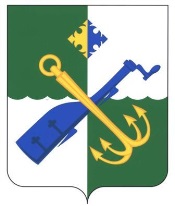 Муниципальное образование«Подпорожский муниципальный район Ленинградской области»КОНТРОЛЬНО-СЧЕТНАЯ КОМИССИЯАКТ № 23о результатах контрольно-ревизионного мероприятияОснование для проведения проверки: В соответствии с частью 2 статьи 9 Федерального закона от 7 февраля 2011 года № 6-ФЗ «Об общих принципах организации и деятельности контрольно-счётных органов субъектов Российской Федерации и муниципальных образований», Положения о контрольно-счетной комиссии муниципального образования «Подпорожский   муниципальный район Ленинградской области», действуя в рамках Соглашения № 9/14 от 04.02.2014 г. о передаче контрольно-счетной комиссии муниципального образования «Подпорожский   муниципальный район Ленинградской области» полномочий контрольно-ревизионной комиссии муниципального образования «Вознесенское городское поселение Подпорожского муниципального района Ленинградской области» по осуществлению внешнего муниципального финансового контроля и на основании письма Главы МО «Вознесенское городское поселение» исх.№ 7-СД от 19.03.14 г.Цель  проверки: проверка достоверности и обоснованности расходов на содержание бани, достоверности учета и правомерности расходования средств  социального найма жилья Наименование объекта контроля: ООО «Вознесенское жилищное хозяйство»ИНН 4711009551 КПП 471101001 Юридический адрес объекта контроля: Ленинградская область Подпорожский район  п. Вознесенье ул. Горная  д.39Уполномоченные должностные лица: председатель КСК МО «Подпорожский муниципальный район» Левина И.В.Номер и дата  распоряжения на проведение  проверки:распоряжение № 31 от 20.03.2014 г.Дата начала и окончания проверки: с 20 по 31 марта 2014 года . Период деятельности организации, подлежащий проверке: 2013 годВыездная проверка первичной учетной документации  проведена  выборочным и частично  сплошным методом .Проверка проведена в соответствии с вопросами программы.                                                 ПРОВЕРКОЙ УСТАНОВЛЕНО:             На момент проведения проверки руководителем Общества с ограниченной ответственностью «Вознесенское жилищное хозяйство» (далее Предприятие) является генеральный директор  Калинина Виктория Викторовна (протокол общего собрания учредителей Общества от 07.09.2012 года №1,приказ №86-К от 29.10.2012 года о вступлении в должность с 29.10.2012 года), обязанность по ведению бухгалтерского учета  возложена на генерального директора (приказ № 88-к от 29.10.2012 года).Одним из учредителей Общества является Администрация  Вознесенского городского поселения.            Здание бани расположенное по адресу: Ленинградская область Подпорожский район  Вознесенское ГП г. п. Вознесенье Свирская наб.  д. б/н передано Предприятию во временное владение по договору аренды № 12 от 10.01.2012г. и далее по договору б/н от 26.04.2013 г. Государственная регистрация договоров произведена в Управлении Федеральной службы государственной регистрации, кадастра и картографии по Ленинградской области.             Тарифы на предоставление платных услуг бани для населения утверждаются Решением Совета Депутатов Вознесенского городского поселения и в 2013 году они составляли: за одно посещение  взрослые 150 руб., дети -50 руб., пенсионеры – 100 руб. На Предприятии ведется раздельный учет по основному виду деятельности  (налогообложение по УСН) и структурному подразделению «Баня» (налогообложение по ЕНВД). Выручка по услугам бани за 2013 год составила 715050 руб. (6369 посещений) и её доля в общих доходах 7,092 %,что подтверждается отчетами кассира-операциониста.             Предприятием представлены данные о  фактических затратах по содержанию бани за 2013 год в общей сумме 2037506,79 руб. В результате сверки с первичными учетными документами получены следующие данные:                                                                                                                                          (в руб.)               По статье «Материальные расходы (материалы, ГСМ, топливо) включены затраты на материалы, ГСМ на общую сумму 49471,21 руб. и ежемесячное списание дров в количестве 100 куб. м на сумму 64354,56 руб. (остаток на 01.01.2013 г. 78336,84 руб.), всего 113825,77* руб. На сумму 157599,40* руб. списаны в затраты уголь 32,7 тонны на сумму  136599,40 руб. (остаток на 01.01.13 г.44405 руб.,92194,40* руб. закупка 2013 года) и каменноугольные брикеты 3 тонны на сумму 21000* руб. (закупка 2013 года). Эти же затраты  включены в статьи по приобретению каменноугольных брикетов и угля (п.16 и п.17 расшифровки затрат), что искажает итоговые  данные Предприятия. Документально не подтверждена закупка угля на сумму 70135 руб.             Фактическая себестоимость помывки 1 человека за 2013 год составила 252,60 руб. из расчета общей себестоимости 1608789,39 руб.((1854177,39 руб.-33800* руб.-119000* руб.-92588,0*):6369 посещений). Кроме того, к возмещению затрат за 2013 год следует отнести расходы по приобретению топлива (дрова, уголь) всего на сумму 245388 руб. (к списанию в себестоимость 2014 года) : уголь в количестве 18 тонн  на сумму 92588,00 руб., дрова в количестве 52 куб. м на сумму 33800 руб., каменноугольные брикеты  в количестве 17 тонн на сумму 119000 руб. Утвержденная плановая себестоимость помывки 1 человека на 2013 год составляла 319,91 руб.             По данным первичного учета Предприятия  за 2013 год начислено населению по договорам  найма жилья 240122,95 руб.( с учетом перерасчета и корректировок), оплачено населением 316983,17 руб. (карточка счета 76.6 Население-найм, обороты в корреспонденции со  счетами касса 50.1 ,р/с 51).  По состоянию на 01.01.13г. задолженность населения составляла 174033,20 руб., по состоянию на 01.01.14г. задолженность сократилась до 97172,98 руб. Данные по начислению платы за найм жилья  в программах «1С-Бухгалтерия» и «Кварта-С» идентичны. Данные по оплате в программе «Кварта-С» составляют за 2013 год 289430,85 руб., что не соответствует данным программы  «1С-Бухгалтерия», расхождение составляет -27552,32 руб.(316983,17 руб.- 289430,85 руб.).            Предприятие заключило  договор с ООО «Эксперт сервис»  от 29.04.13 г. № 02/13 на выполнение работ по ремонту  кровли  жилого дома по адресу п. Вознесенье ул. Горная д.24 (общая площадь дома 694,8кв.м,найм 87,0 кв. м, 2 этажный ,16 квартирный ) и устройство вентилируемого фасада на торце здания с утеплением по адресу п. Вознесенье ул. Лесная д.32 (общая площадь дома 2632,5кв.м,найм 515,3 кв. м, 3 этажный, 36 квартирный). Общая сумма договора составила 1745920 руб. включая НДС 18 %. По акту №1 от 24.06.13 г. выполнены работы по устройству вентилируемого фасада на торце здания  с утеплением по адресу п. Вознесенье ул. Лесная д.32  на сумму 748597,90 руб. %. По акту № 2 от 06.09.13 г. выполнены работы по реконструкции  кровли с заменой на металло-профиль жилого дома по адресу  п. Вознесенье ул. Горная д.24 на сумму 997321,84 руб. Работы приняты генеральным директором Предприятия без участия представителя от Администрации Вознесенского городского поселения. Предприятие оплатило ООО «Эксперт сервис»  1745930 руб.                                                     З А К Л Ю Ч Е Н И Е:Фактическая себестоимость помывки 1 человека за 2013 год составила 252,60 руб. из расчета общей себестоимости 1608789,39 руб.((1854177,39 руб.-33800* руб.-119000* руб.-92588,0*):6369 посещений). Кроме того, к возмещению затрат за 2013 год следует отнести расходы по приобретению топлива (дрова, уголь) всего на сумму 245388 руб. (к списанию в себестоимость 2014 года) .Начисление платы по договорам найма за 2013 год составляет 240122,95 руб. ( с учетом перерасчета и корректировок) ,оплачено населением в 2013 году 316983,17 руб.Работы по капитальному ремонту  жилых домов по адресу п. Вознесенье ул. Лесная д.32 и ул. Горная д.24 выполнены ООО «Эксперт сервис»  на сумму 1745919,74 руб., работы оплачены в полном объеме.                                                       П Р Е Д Л О Ж Е Н И Я:Администрации Вознесенского городского поселения ежеквартально запрашивать у Предприятия документальное подтверждение расходов по содержанию бани и полученной выручке.Администрации Вознесенского городского поселения ежеквартально запрашивать у Предприятия данные  учета о начислении и оплате по договорам найма жилья.При софинансировании  Администрацией Вознесенского городского поселения работ по ремонту жилья акты приемки выполненных работ должны подписываться представителем Администрации.Председатель КСКМО «Подпорожский муниципальный район »                                                 Левина И.В.       1 экземпляр акта получен:Генеральный директор ООО «Вознесенское жилищное хозяйство» ________________________________Калинина В.В. Дата ___________________________г.Подпорожье31 марта  2014 года№п/пСтатьи затратСумма по данным предприятияСумма по данным проверкиРасхождения+/-1Арендная плата муниципального имущества (здание бани)59398,3259398,3202Материальные расходы (материалы, ГСМ, топливо)271425,17113825,77*157599,40*03Начисление зарплаты с отчислениями762328,51762328,5104Обслуживание пожарной сигнализации26400,026400,005Транспортные услуги по доставке угля60184,060184,006Обслуживание ККТ11880,011880,007Сан-гигиенические мероприятия(анализ воды)6269,476269,4708Аттестация рабочих мест14000,014000,009Оплата за прием сточных вод57711,6757711,67010Потребленная электроэнергия41491,3141491,31011Вывоз ТБО24978,7224978,72012Услуги банка (за прием денежных средств)4290,304290,30013ЕНВД 16206,016206,0014Плата за загрязнение окружающей среды8201,08201,0015Приобретение дров*33800,0*33800,0*016Приобретение каменноугольных брикетов (20 тн)*140000,0*119000,0*-21000,0*17Приобретение угля*254917,40*92588,00*-70135,0-92194,4* 18Распределение затрат УСН/ЕНВД (накладные расходы)244024,92244024,920Итого затрат по содержанию бани2037506,791854177,39-183329,40